VEKEPLAN FOR 1. KLASSE VEKE 18    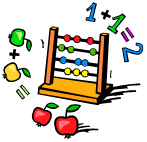 Læringsmål Norsk	: Lære W, namn, lyd og skrivemåte. Diktat av bokstavar og ord.Matte	:  Lære om rekkjefølgje i addisjon.Meldingar:  VEKEPLAN FOR 2. KLASSE VEKE 18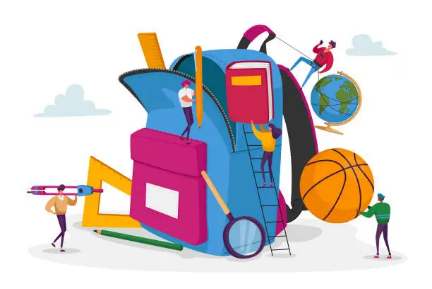 Læringsmål Norsk   : Repetere bokstaven Ww. Øve på å skrive forteljande setningar.			 Matte	: Lære å måle lengder på ulike måtar				 Engelsk: Skal øve på song og gåte til huskonserten.Meldingar:  Måndag 29.aprilTysdag 30.april Torsdag 2. mai Fredag 3. maiPå skulen:     FRINorsk:  ære om bokstaven W. Norskboka s. 130.Bokstavkongen W Norskboka s. 131Salaby.no: ord med w.    FRIDiktat av bokstavar og ord.GraphogameMatte: Rekkjefølgje i addisjonGB s. 76-79.Rekkjefølgje i addisjonØB s. 128-130    FRIØB s. 131.Praktiske addisjonsaktivitetar ute.Andre fag: Fellesnorsk: Gjere ferdig vårdikta. Teikne til diktet.Musikk: Øve på songar og songleikar til huskonserten. SaNa: Frø og blomster. Forsøk med frø vi gir ulike vekstforholdKRLE: Ganesha s. 34-35. Arbeidsboka s. 17.Kroppsøving (2t): Utegym\ uten dusjing.Hugs klede til utegym!Fellesnorsk: Leseboka2; W s. 54. Elles individuelle oppgåver. I boka.    FRIKunst og handverk: Fortsetje å sage og pusse på Verdsarvknaggen. SaNa: Oppfølging av frøforsøka. Oppgåve frå naturfagboka.Fellesnorsk: Lese opp vårdikta for kvarandre, og vise teikningane.Lekse:  LEKSE TIL TYSDAG:Norsk: Ark i leksemappa merka lekse til 30. april.LEKSE TIL FREDAG:Matematikk: ØB s. 130Måndag 29. april Tysdag 30. april  Torsdag 2. mai  Fredag 3. mai Arbeid på skulen: Norsk: Salto AB side 44-45 Matte: s.100-101Norsk: Salto EB side 74-75: Skriveverkstad + øveordMatte: s.102Norsk(2t): Salto EB side 82-83 + AB s 52-53: Forteljande setningar.Matematikk(2t): s.103 + dataNorsk: Salto AB side 48-51: Les og forståMatte: s-104-105Arbeid på skulen: Fellesnorsk: Gjere ferdig vårdikta. Teikne til diktet.Musikk: Øve på songar og songleikar til huskonserten. SaNa: Frø og blomster. Forsøk med frø vi gir ulike vekstforholdKRLE: Ganesha s. 34-35. Arbeidsboka s. 17Kroppsøving (2t): Utegym\ uten dusjing. Hugs klede til utegym!Fellesnorsk: Bretteboka WEngelsk: Song og gåterFellesnorsk: Leseforståingsoppgåver og spel.Kunst og handverk: Fortsetje å sage og pusse på Verdsarvknaggen SaNa: Oppfølging av frøforsøka. Oppgåve frå naturfagboka.Fellesnorsk: Lese opp vårdikta for kvarandre, og vise teikningane.Heimelekse: LEKSEFRI TIL MÅNDAG LEKSE TIL TYSDAG LEKSE TIL TORSDAG LEKSE TIL FREDAG Norsk: LESELEKSA: Øv på denne minst tre gongar. Les høg for ein vaksen siste gongen.  Salto EB side 72 og 73, les din del; stjerne, måne eller sol Leksefri Salto EB side 80 og 81, les din del; stjerne, måne eller solMatte: Øvebok s.135Øvebok s.136